Виконавчий комітет Нетішинської міської радиХмельницької областіР О З П О Р Я Д Ж Е Н Н Я20.06.2023					Нетішин			        № 124/2023-рПро внесення змін до розпорядження міського голови від 10 березня 2023 року № 55/2023-р «Про затвердження Переліку відомостей, що становлять службову інформацію»Відповідно до пункту 20 частини 4 статті 42 Закону України «Про місцеве самоврядування в Україні», Закону України «Про правовий режим воєнного стану», указів Президента України від 24 лютого 2022 року № 64/2022 «Про введення воєнного стану в Україні», від 14 березня 2022 року № 133/2022 «Про продовження строку дії воєнного стану в Україні», від 18 квітня 2022 року                 № 259/2022 «Про продовження строку дії воєнного стану в Україні», від               17 травня 2022 року № 341/2022 «Про продовження строку дії воєнного стану в Україні», від 12 серпня 2022 року № 573/2022 «Про продовження строку дії воєнного стану в Україні», від 07 листопада 2022 року № 757/2022 «Про продовження строку дії воєнного стану в Україні», від 06 лютого 2023 року              № 58/2023 «Про продовження строку дії воєнного стану в Україні», Закону України «Про доступ до публічної інформації», Указу Президента України від 05 травня 2011 року № 547/2011 «Питання забезпечення органами виконавчої влади доступу до публічної інформації», розпоряджень міського голови від              29 березня 2017 року № 52/2017-р «Про затвердження Інструкції про порядок ведення обліку, зберігання, використання і знищення документів та інших матеріальних носіїв, що містять службову інформацію, у виконавчому комітеті Нетішинської міської ради», від 08 березня 2023 року № 53/2023 «Про внесення змін до розпорядження міського голови від 10 грудня 2018 року № 307/2018-р «Про комісію з питань роботи із службовою інформацією у виконавчому комітеті Нетішинської міської ради», враховуючи рішення комісії з питань роботи зі службовою інформацією у виконавчому комітеті Нетішинської міської ради (протокол засідання від 09 червня 2023 року № 2):Унести до розпорядження міського голови від 10 березня 2023 року              № 55/2023-р «Про затвердження Переліку відомостей, що становлять службову інформацію» такі зміни:- додаток до розпорядження викласти у новій редакції, що додається.Міський голова							Олександр СУПРУНЮКДодатокЗАТВЕРДЖЕНОРозпорядження міського голови20.06.2023 № 124/2023-рПЕРЕЛІКвідомостей, що становлять службову інформаціюЗагальні питанняВідомості, що містяться у документах виконавчого комітету Нетішинської міської ради та його структурних підрозділів на виконання законодавчих та інших нормативно-правових актів Президента України, Верховної Ради України, Кабінету Міністрів України, інших центральних органів державної влади, Хмельницької обласної ради, Хмельницької обласної державної адміністрації, Шепетівської районної ради, Шепетівської районної державної адміністрації, суб’єктів господарювання незалежно від форми власності – розробників документів з грифом «Для службового користування», а також відомості, що містяться у службовій кореспонденції (доповідних записках, рекомендаціях та інше, виданих у зв’язку з опрацюванням документів, надісланих до виконавчого комітету міської ради (його структурних підрозділів), з грифом «Для службового користування», які не є відкритою інформацією та не підпадають під дію Зводу відомостей, що становлять державну таємницю.1. Робота з кадрових питаньПерелік посад і професій військовозобов’язаних, які підлягають бронюванню на період мобілізації та на воєнний час.2. Питання мобілізаційної підготовки2.1. Відомості про заходи мобілізаційної підготовки, мобілізаційного плану органів державної влади, інших державних органів, органів місцевого самоврядування підприємств, установ, організацій усіх форм власності (які не становлять державної таємниці) щодо:2.2. Створення, розвитку, утримання, передачі, ліквідації, реалізації та фінансування мобілізаційних потужностей.2.3. Виробництва та поставки технічних засобів і речового майна в особливий період.2.4. Виробництва, закупівлі та поставки продовольства, сільськогосподарської продукції в особливий період.2.5. Виробництва та поставки лікарських засобів та медичного майна в особливий період.2.6. Виробництва та поставки пально-мастильних матеріалів в особливий період.2.7. Мобілізаційних завдань із замовлення на виробництво продукції, виконання робіт, надання послуг в особливий період.22.8. Кількості автотранспортної, дорожньо-будівельної, підіймально-транспортної техніки, залізничного рухомого складу, які підлягають передачі до складу Збройних Сил України в місцевому органі виконавчої влади, органі місцевого самоврядування.2.9. Забезпечення виконавців мобілізаційних завдань матеріально- технічними та енергетичними ресурсами в особливий період.2.10. Показників з праці та кадрів, джерел забезпечення кадрами потреб галузей національної економіки на особливий період.2.11. Підготовки фахівців у закладах освіти на особливий період.2.12. Надання медичних, транспортних, поштових, телекомунікаційних, житлово-комунальних, побутових, ремонтних та інших послуг в особливий період.2.13. Номенклатури, обсяги (норм), місць зберігання матеріальних цінностей мобілізаційного резерву в органі виконавчої влади, на підприємстві, в установі, організації, які не задіяні у виробництві озброєння, боєприпасів, військової техніки, спеціалізованих комплектуючих до них.2.14. Капітального будівництва в особливий період.2.15. Створення страхового фонду документації для забезпечення виробництва продукції, виконання робіт, надання послуг в особливий період.2.16. Потреби сільського господарства міста у хімічних, мікробіологічних засобах захисту рослин, мінеральних добрив в особливий період.2.17. Відомості про стан мобілізаційної готовності підприємств, установ, організацій які не задіяні в особливий період у виробництві озброєння, боєприпасів, військової техніки, спеціальних комплектуючих до них.2.18. Відомості про виділення будівель, споруд, земельних ділянок, транспортних та інших матеріально-технічних засобів Збройним Силам України, іншим військовим формуванням в особливий період.2.19. Відомості про заходи мобілізаційної підготовки та мобілізаційного плану виконавчого комітету Нетішинської міської ради.2.20. Відомості про заходи мобілізаційної підготовки та мобілізаційного плану органу державної влади, іншого державного органу, органу місцевого самоврядування, підприємства, установи, організації щодо життєзабезпечення населення в особливий період.2.21. Відомості про організацію оповіщення, управління і зв’язку, порядок переведення органу місцевого самоврядування, підприємства, установи, організації на режим роботи в умовах особливого періоду, які не підпадають під дію зводу відомостей, що становлять державну таємницю.2.22. Відомості про дислокацію, характеристики запасних пунктів управління обсяги матеріально-технічних засобів, продовольства, систему її охорони та захисту органу місцевого самоврядування, які не підпадають під дію Зводу відомостей, що становлять державну таємницю.2.23. Відомості щодо перевірки мобілізаційної підготовки у виконавчому комітеті Нетішинської міської ради на підприємствах, в установах і організаціях, які не підпадають під дію Зводу відомостей, що становлять державну таємницю.32.24. Відомості про чисельність військовозобов’язаних, які заброньовані згідно з переліками посад і професій, та військовозобов’язаних, які, підлягають бронюванню на період мобілізації та на воєнний час.2.25. Відомості про річні програми мобілізаційної підготовки виконавчого комітету Нетішинської міської ради, окремого підприємства, установи, організації.2.26. Відомості про потребу в асигнуваннях та фактичні фінансові витрати на мобілізаційну підготовку виконавчого комітету Нетішинської міської ради, підприємства, установи, організації які не підпадають під дію Зводу відомостей, що становлять державну таємницю.3. Питання надзвичайних ситуацій та цивільного захисту населення3.1. Відомості про заходи цивільного захисту на особливий період міста, підприємств, установ, організацій.3.2. Відомості про інженерно-технічні заходи цивільного захисту на особливий період, що плануються (реалізовані) у генеральному плані забудови міста.3.3. Відомості про порядок, критерії та правила віднесення міста та суб’єктів господарювання до відповідних груп та категорій з цивільного захисту, перелік об’єктів, що належить до категорії цивільного захисту.3.4. Відомості про заходи з евакуації населення, матеріальних та культурних цінностей в особливий період, окрім тих, що становлять державну таємницю.3.5. Відомості щодо стану готовності функціональної підсистеми ЄДСЦЗ, територіальної підсистеми ЄДСЦЗ або її ланки до вирішення завдань цивільного захисту в особливий період.3.6. Відомості про основні показники стану цивільного захисту міста.3.7. Відомості щодо виробництва та поставки лікарських засобів, імунобіологічних препаратів (вакцин) та виробів медичного призначення в особливий період.3.8. Відомості щодо організації медичного забезпечення населення в особливий період.3.9. Відомості про дислокацію, характеристики запасних пунктів управління, обсяги матеріально-технічних засобів, продовольства, систему їх охорони та захисту виконавчого комітету Нетішинської міської ради, окрім тих, що становлять державну таємницю.3.10. Відомості про радіо дані радіомереж КХ, окрім тих, що становлять державну таємницю.3.11. Відомості за сукупністю всіх показників щодо хімічно-небезпечних об’єктів, які віднесені до I-ІІ ступенів хімічної безпеки міста (місце розташування об’єкта, кількість та умови зберігання небезпечних хімічних речовин, масштаби можливого хімічного забруднення та очікуванні втрати населення при аварії на хімічно-небезпечному об’єкті).3.12. Відомості за сукупністю всіх показників про час, маршрут транспортування, місця знешкодження та (або) знищення вибухових речовин (матеріалів), засобів підриву та вибухонебезпечних предметів (пристроїв).43.13. Відомості про організацію реагування та дії у разі виникнення аварій на об’єктах, що мають стратегічне значення для економіки і безпеки держави.3.14. Відомості за сукупністю показників про об’єкти, щодо яких здійснюється державна охорона (організаційні заходи щодо забезпечення пожежної безпеки, протипожежний стан будівель, споруд і територій, наявність та утримання інженерного обладнання, шляхи евакуації і виходи, автоматичні системи протипожежного захисту та протипожежного водопостачання), окрім тих, що становлять державну таємницю.4. Питання економіки та промисловості4.1. Відомості щодо розвитку оборонно-промислового комплексу, провадження господарської діяльності з розроблення, виготовлення озброєння військової та спеціальної техніки та її реалізації, крім відомостей, що становлять державну таємницю.4.2. Зведені відомості щодо визначення підприємств, установ і організацій критично важливими для функціонування економіки та забезпечення життєдіяльності населення в особливий період.4.3. Відомості, які містяться в документах, пов’язаних із забезпеченням розвитку співробітництва з міжнародними партнерами у економічній та торговельній сферах, та такі, що можуть мати безпосередній вплив на репутацію та авторитет держави у відносинах з ними та третіми сторонами.4.4. Відомості, що містять службову інформацію підприємств, установ та організацій стосовно їхньої комерції, господарсько-фінансової діяльності та економічного стану.5. Питання житлово-комунального господарства5.1. Відомості про організаційні заходи та технічні засоби охорони об’єктів комунального водозабезпечення.5.2. Відомості про запаси знезаражуючих речовин для очищення питної води.6. Питання технічного захисту інформації6.1. Відомості про організацію урядового та спеціального зв’язку, крім тих, що становлять державну таємницю.6.2. Відомості про номенклатуру, кількість та характеристики технічних засобів, що використовуються у мережах чи комплексах урядового зв’язку або  у спеціальних інформаційних та телекомунікаційних системах, окрім тих, що становлять державну таємницю.6.3. Відомості щодо встановлення, переустановлення і зняття телефонних апаратів урядового зв’язку, а також довідники, переліки, списки абонентів урядового зв’язку.6.4. Відомості щодо забезпечення урядовим зв’язком посадових осіб.6.5. Інформація, що міститься на флеш-носіях з персональними ідентифікато-рами користувачів автоматизованих систем, які обробляють секретну інформацію.56.6. Відомості про технічний захист інформації в установах, підприємствах, організаціях які відповідно до Закону України «Про доступ до публічної інформації», не підлягають оприлюдненню.6.7. Акти категоріювання об’єктів, на яких циркулює інформація з обмеженим доступом.6.8. Акти обстеження придатності об’єктів на яких циркулює інформація з обмеженим доступом.6.9. Відомості щодо заходів технічного захисту інформації з обмеженим доступом на конкретному об’єкті або в конкретній інформаційній, інформаційно-телекомунікаційній системі які не підлягають оприлюдненню відповідно до Закону України «Про доступ до публічної інформації».6.10. Відомості про склад засобів комплексу технічного захисту, призначе-них для захисту інформації з обмеженим доступом у конкретній інформаційній, телекомунікаційній чи інформаційно-телекомунікаційній системі.6.11. Відомості про стан інформаційно-комунікаційних систем об’єктів критичної інфраструктури.6.12. Відомості про склад засобів комплексу технічного захисту в інформаційно-комунікаційних системах об’єктів критичної інфраструктури.7. Питання режимно-секретної роботи7.1. Відомості про планування та організацію запровадження заходів забезпечення режиму секретності, фактичний стан, наявність недоліків в організації охорони державної таємниці, які не підлягають під дію Зводу відомостей, що становлять державну таємницю.7.2. Акти, протоколи засідань експертної комісії з проведення експертизи цінності секретних документів та з питань таємниць про наявність відомостей, що становлять державну таємницю.7.3. Відомості, що розкривають зміст актів про придатність режимних приміщень для проведення конкретних видів секретних робіт.7.4. Відомості, що містяться у номенклатурі секретних справ та журналах обліку секретного діловодства.7.5. Відомості щодо організації та здійснення заходів з перегляду та приведення грифів секретності матеріальних носіїв секретної інформації у відповідність до Зводу відомостей, що становлять державну таємницю.7.6. Акти про знищення секретних документів, справ та інших матеріальних носіїв секретної інформації.7.7. Акти квартальних, річних перевірок наявності секретних документів та інших матеріальних носіїв секретної інформації та приймання-передачі цих документів у режимно-секретному органі.7.8. Відомості про надання, скасування, наявність допуску та надання, припинення доступу до державної таємниці.7.9. Номенклатура посад працівників, перебування на яких потребує оформлення допуску та надання доступу до державної таємниці.67.10. Відомості про організацію, результати службових розслідувань за фактами розголошення державної таємниці, втрат матеріальних носіїв секретної інформації, інших порушень режиму секретності, за винятком відомостей, що віднесені до державної таємниці.7.11. Звіти про стан забезпечення охорони державної таємниці.7.12. Акти про результати перевірок стану забезпечення режиму секретності і секретного діловодства у виконавчому комітеті Нетішинської міської ради.7.13. Описи секретних справ постійного зберігання.7.14. Відомості щодо забезпечення режиму секретності в умовах особливого періоду або надзвичайного стану.8. Питання містобудування та архітектури8.1. Відомості що розкривають точні значення координат з абсолютними висотами в Державній геодезичній референтній системі координат з абсолютними висотами в Державній геодезичній референтній системі координат УСК-2000 та системі координат СК-42 усіх об’єктів загальних схем централізованого питного водопостачання (комплекс об’єктів, споруд, розподільних мереж, пов’язаних єдиним технологічним процесом виробництва та транспортування питної води) у містах з населенням 50 тис. осіб та більше, крім відомостей, що становлять державну таємницю.8.2. Відомості, що розкривають точні знання координат з абсолютними висотами Державній геодезичній референційній системі координат УСК-2000 та системі координат СК-42 про місце розташування водозаборів центральних систем питного водопостачання у містах з населенням 50 тис. осіб та більше.8.3. Відомості, що містяться у нормативних документах з проектування та будівництва об’єктів цивільного захисту.9. Питання оборонної роботи, взаємодії з правоохоронними органами 9.1. Відомості про антитерористичні заходи на енергетичних, транспортних, техногенно-небезпечних і військових об’єктах, які не підпадають під дію Зводу відомостей, що становлять державну таємницю.9.2. Перелік об’єктів регіонального та місцевого значення, що підлягають охороні та обороні в умовах особливого періоду.9.3. Відомості щодо планів та заходів територіальної оборони, що не становлять державну таємницю.9.4. Відомості про стан зберігання та кількість боєприпасів на військових об’єктах.9.5. Відомості за окремими показниками про штатну структуру, чисельність особового складу, сили та засоби підрозділів Збройних Сил України та інших військових формувань, утворених відповідно до законів України.9.6. Заходи та відомості щодо оперативного обладнання території.10. Питання міжнародної діяльностіВідомості про організаційні та технічні заходи з охорони інформації з обмеженим доступом під час міжнародного співробітництва.Заступник міського голови						Василь МИСЬКО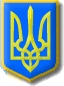 